Uchwała Nr XVII/96/2016rz dnia 9 czerwca 2016r.Rady Gminy w Janowicach Wielkichw sprawie zaliczenia drogi do kategorii dróg gminnychNa podstawie art. 18 ust. 2 pkt 15 ustawy z dnia 8 marca 1990 r. o samorządzie gminnym (tekst jedn.: Dz. U. z 2016 r. poz. 446) oraz art. 7 ustawy z dnia 21 marca 1985 r. o drogach publicznych  (tekst jedn.: Dz. U. z 2015 r. poz. 460 ze zm.), po zasięgnięciu opinii Zarządu Powiatu Jeleniogórskiego, uchwala się, co następuje:§ 1Drogę położoną w ciągu działek nr ewid. gruntów 195 i 196 w obrębie Miedzianka gm. Janowice Wielkie, stanowiących własność Gminy Janowice Wielkie, zalicza się do kategorii dróg gminnych.Szczegółowy przebieg drogi określonej w ust. 1 określa załącznik graficzny do uchwały.§ 2Wykonanie uchwały powierza się  Wójtowi Gminy Janowice Wielkie.§ 3Uchwała wchodzi w życie po upływie 14 dni od ogłoszenia w Dzienniku Urzędowym Województwa Dolnośląskiego.UZASADNIENIEDo wyłącznej właściwości Rady Gminy zgodnie z art. 18 ust. 2 pkt 15 ustawy o samorządzie gminnym należy stanowienie w innych niż wymienione w tej ustawie sprawach zastrzeżonych ustawami do kompetencji rady gminy. Taką sprawą jest zaliczenie drogi do dróg publicznych (gminnych)  zgodnie z art. 7 ustawy z dnia 21 marca 1985 r. o drogach publicznych.W związku z inwentaryzacją przejazdów drogowo-kolejowych prowadzoną aktualnie przez PKP Linie Kolejowe S.A. m.in. na terenie Gminy Janowice Wielkie ustalono, że przejazd drogowo-kolejowy w obrębie Miedzianka (na kolejowej działce nr 194, pomiędzy działkami gminnymi nr 195 i 196) i zarazem w okolicy ul. Leśnej w Janowicach Wlk. nie ma charakteru komunikacyjnego związanego z funkcjonowaniem drogi publicznej. Tym samym, zdaniem spółki kolejowej, należałoby obniżyć kategorię przejazdu (z obecnej kategorii C do najniższej kategorii tj. F), czego skutkiem byłoby m.in. trwałe jego zamknięcie szlabanem, otwieranym jedynie przez upoważnionych użytkowników. Z uwagi na istniejące potrzeby miejscowe – ruch pojazdów związanych z dojazdem do 4 domów oraz przejazdami w celach turystycznych, rolniczych i dostawczych w kierunku dalszej części Miedzianki (górnej części wsi) takie utrudnienie w formie stale zamkniętego szlabanu jest stanowczo nieakceptowalne. Aby temu zapobiec, należy ustalić kategorię faktycznie istniejącej w tym miejscu od dziesiątków lat drogi jako drogi publicznej (gminnej), co po nadaniu numeru drogi przez Zarząd Województwa spowoduje ustawienie odpowiedniego oznakowania komunikacyjnego na przejeździe i zarazem umożliwi dalsze korzystanie z tej drogi. Projekt został poddany zaopiniowaniu przez Zarząd Powiatu, zgodnie z kompetencją wskazaną w ustawie o drogach publicznych.Załącznik graficznydo uchwały Nr XVII/96/2016 Rady Gminy w Janowicach Wielkich z dnia 9 czerwca 2016 r. w sprawie zaliczenia drogi do kategorii dróg publicznych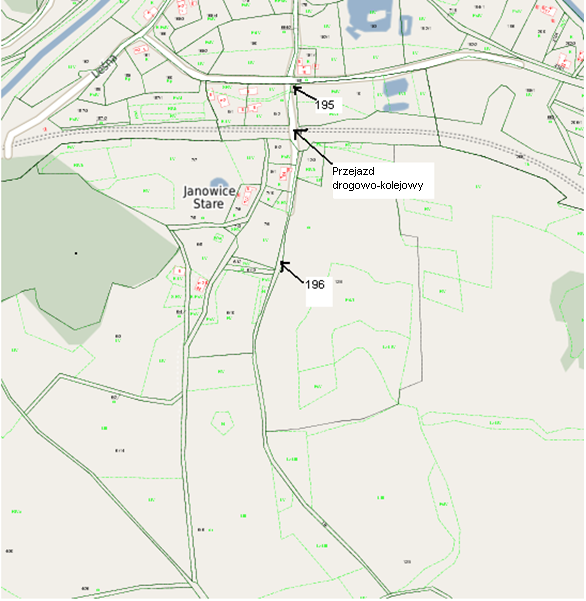 